Missionary Financial Support Application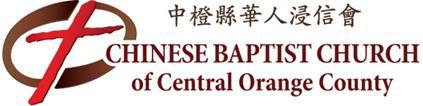 Applicant’s name: ______________________________		Date:	_________________Address: ______________________________________________________________________Email: ________________________________________		Phone:	_________________Applicant’s organization Name:  __________________________________________________Contact info for the organization (e.g., address, website, etc):  __________________________Please complete the following sections (page 1 & 2)   About you:Please briefly give your salvation testimony.Please briefly give your testimony of calling into ministry.Please explain how and why you have chosen your current mission field and ministry.Please provide a summary of your ministry (mission field, target group(s), goals, mission work, strategy).Please briefly describe your financial needs for carrying out your ministry work.References:Please provide the names of two CBCCOC members as references.Recommendation letter:Please attach a recommendation letter from your organization.Southern Baptist Convention (SBC) articles of faith:	.Please read the attached SBC articles of faith and complete the following section.I have read the SBC articles of faith (please check):   _____Yes	           _____No	       I agree with the SBC articles of faith (please check):  _____Yes	           _____No	Your signature